This form should be used for CENG 407 – 408 Project Proposal.  Part I. 	Project ProposerPart II. 	Project Information. To be completed by the Proposer. (Supervisor, Student or Company)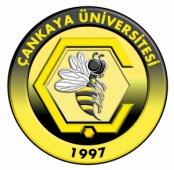 ÇANKAYA UNIVERSITYComputer Engineering DepartmentCENG 407 – 408 Project Proposal FormName LastnameMobileSignatureE-MailStarting Term▢ Fall▢ SpringTitle of the ProjectProject DescriptionProject DescriptionProject DescriptionProject DescriptionProject JustificationProject JustificationProject JustificationProject JustificationNoveltyNoveltyNoveltyNoveltyPrevious workNew aspectsComplexityComplexityComplexityComplexityChallenging problem and issuesRelated computer science fields and subfieldsReferences to existing solutions (methods, algorithms)ToolsLibrariesRisk involvedRisk involvedRisk involvedRisk involvedPotential problems and alternative solutionsMinimum work requiredEvaluationEvaluationEvaluationEvaluationEvaluation method(dataset, usability tests, metrics, etc.)